Wild Rice Stuffing with Dried Cherries and Toasted Pecans12 SERVINGS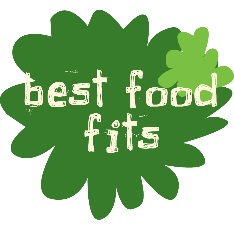 Nutrition facts per serving:Calories: 266		Protein (g): 6Fat (g): 9		                Carbohydrate (g): 40Ingredients:Directions:Heat 2 tablespoons butter in a large saucepan over medium heat; swirl to coat. Add leek, thyme, and ½ teaspoon salt; sauté 8 minutes, stirring occasionally. Add 3 cups water, chicken broth, and wild rice; cover. Increase heat to high; bring to a boil. Reduce heat, and simmer 30 minutes. Stir in brown rice; cover and simmer 30 minutes. Remove from heat.Preheat oven to 400°.Heat remaining 2 tablespoons butter over high heat in a large skillet; swirl to coat. Add turnip, celery, carrot, and remaining ½ teaspoon salt; sauté 1 minute. Reduce heat to medium; cook 4 minutes, stirring occasionally. Remove from heat.Combine rice mixture, turnip mixture, pecans, cherries, and onions in a large bowl. Spoon stuffing into a 13 x 9-inch glass or ceramic baking dish. Cover with foil; bake at 400° for 20 minutes or until liquid is absorbed. Let stand 5 minutes before serving.2 cupsLeek, thinly sliced1 tbsp.Fresh thyme, chopped1 tsp.Kosher salt, divided3 cupsWater2 cupsFat-free, lower sodium chicken or vegetable broth1 cupUncooked wild rice2 cupsUncooked long-grain brown rice½ cupTurnip, peeled and finely chopped1/3 cupCelery, finely chopped1/3 cupCarrot, finely chopped2/3 cupToasted pecans, chopped½ cupDried sweet cherries, chopped2Green onions, thinly sliced¼ cupButter, divided